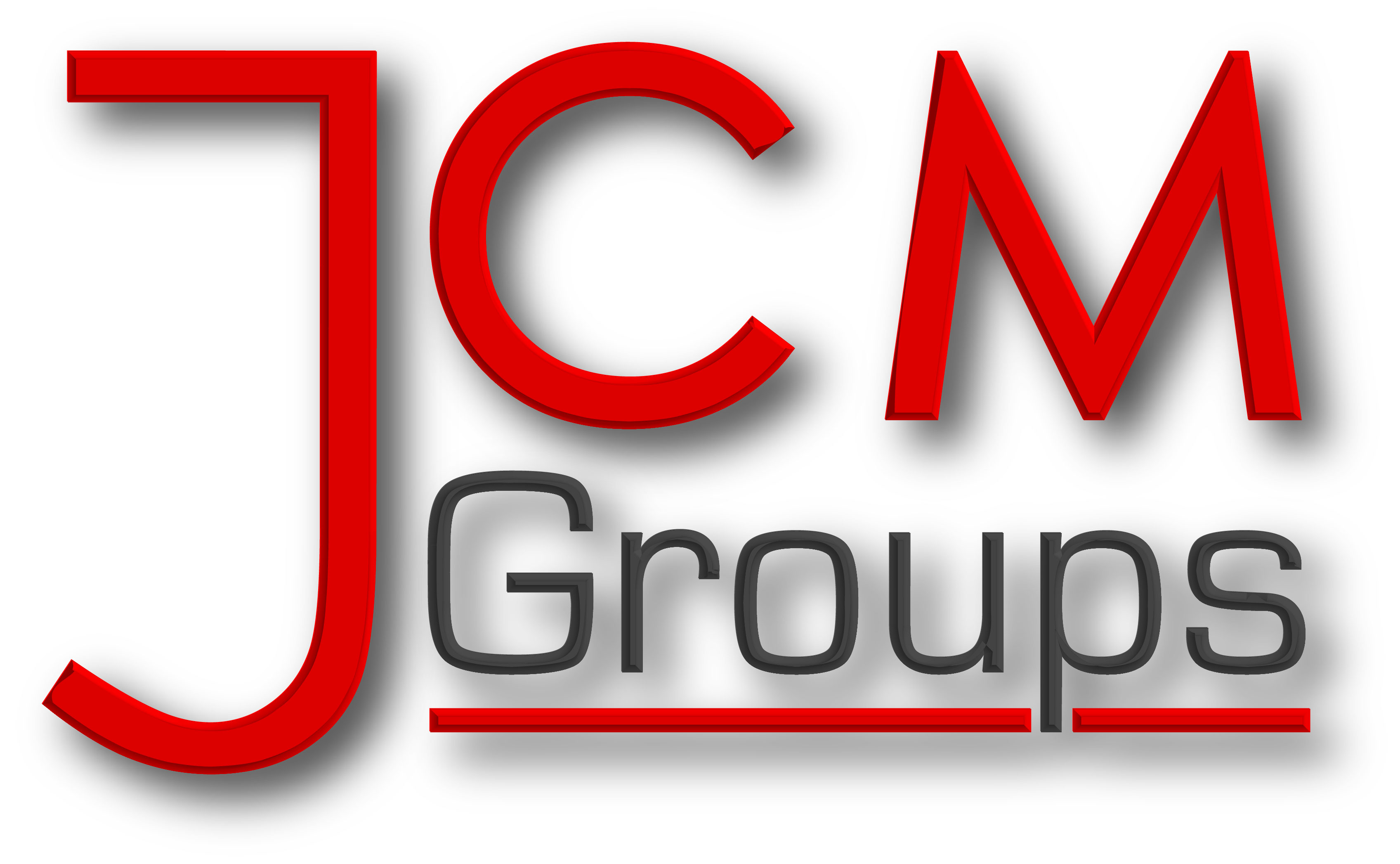 	J.C MICHAEL GROUPS LTD NEWSLETTER          OCTOBER ISSUE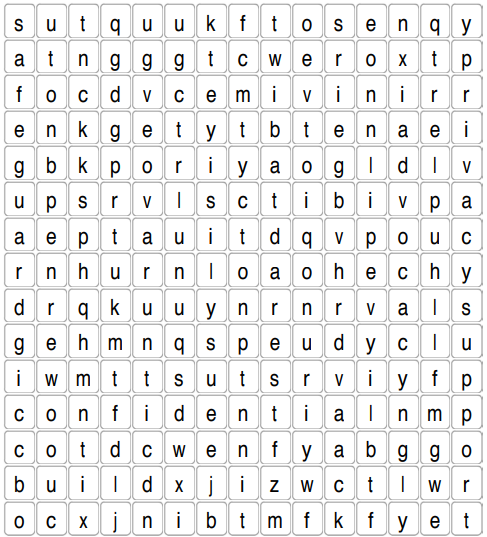 New ChangesIt is mandatory for all the branches to ensure that all staff have an up to date Safeguarding Training.  Also, any ad-hoc or refresher training must be completed on a monthly basis.SurveyWatch out for the Employee Survey out on next week (29/10/18)! This survey will help SMT to improve concerned areas.AuditsHR and Operations will continue to carry out their audits unannounced on a monthly basis. Christmas PartyWatch out for more information in the coming few weeks! If you have any ideas on how to make the day wonderful, please email HRTraining 4-days Induction Training: Mondays - Thursdays Redbridge Branch. Wednesdays & Thursdays- split into 2 weeks: Croydon Branch. Refresher Training: Redbridge and Croydon branch. Subject to availability. Alternatively, at your own local branch. Specialist Training: Monthly Schedules are sent to Managers by HR. Ask your Managers for more informationAll attendee’s details and results must be emailed to HR for certificate collection.       CROSSWORD HINT- SAFEGUARD                                                                                                                                                                                                               CONTACT US: Office Address: 2nd Floor, 56 Marsh wall Docklands E14 9TP Email: admin@jcmichaelgroups.comHR: hr@jcmichaelgroups.com. Complaints:Complaints@jcmichaelgroups.com     